青森県景気ウォッチャー調査（平成２１年７月期）調査期間	平成２１年７月１日～７月２０日	回答率１００％景気現状判断DI・先行き判断DIの推移100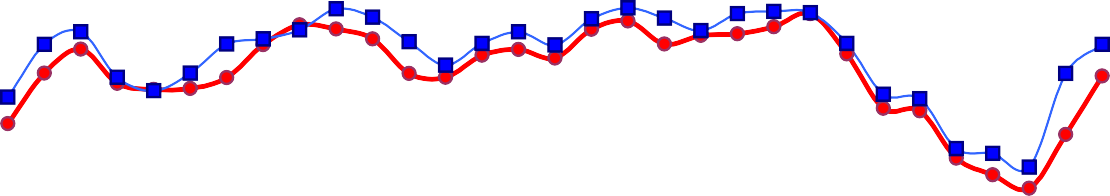 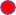 良くなっている↑↑ 変わらない50↓↓ 悪くなっている0平成２１年８月青森県企画政策部統計分析課青森県景気ウォッチャー調査について１．調査の目的統計データには表れないきめ細かな生活実感のある情報を収集し、県内景気動向判断の基礎資料とする。２．調査の実施概要（１）調査の範囲県内を東青地区、津軽地区、県南地区、下北地区の４地区に分け、各地域における経済活動の動向を敏感に観察できる業種の中からおよそ３０業種を選定し、そこに従事する１００名を調査客体とする。地域別・分野別の客体数（２）調査事項①	３か月前と比べた景気の現状判断とその理由②	３か月後の景気の先行き判断とその理由（参考） 景気の水準判断（３）調査期日等四半期に一度（１月、４月、７月、１０月）実施し、翌月初旬に公表。３．ＤＩの算出方法５段階の判断にそれぞれ以下の点数を与え、これらに各判断の構成比（％）を乗じて、ＤＩを算出する。（本調査についてのお問い合わせ先）〒030-8570	青森県企画政策部統計分析課 統計情報分析グループＴＥＬ	017-734-9166（直通）又は017-722-1111（内線2188） ＦＡＸ	017-734-8038１．結果概要（１）３か月前と比べた景気の現状判断ＤＩ（２）３か月後の景気の先行き判断ＤＩ２．県全体の動向（１）３か月前と比べた景気の現状判断①ＤＩ②回答別構成比（％）（２）３か月後の景気の先行き判断①ＤＩ②回答別構成比（％）３．地区別の動向（１）３か月前と比べた景気の現状判断＜東青地区＞①ＤＩ②回答別構成比（％）＜津軽地区＞①ＤＩ②回答別構成比（％）＜県南地区＞①ＤＩ②回答別構成比（％）＜下北地区＞（参考）①ＤＩ②回答別構成比（％）（２）３か月後の景気の先行き判断＜東青地区＞①ＤＩ②回答別構成比（％）＜津軽地区＞①ＤＩ②回答別構成比（％）＜県南地区＞①ＤＩ②回答別構成比（％）＜下北地区＞（参考）①ＤＩ②回答別構成比（％）４．判断理由（１）景気の現状判断理由（２）景気の先行き判断理由５．参考（参考１）景気の現状判断①ＤＩ②回答別構成比（％）③地区別ＤＩ(参考２） その他自由意見地区対  象  地 域調調査 客査 客体数数地区対  象  地 域合計家計家計企業企業企業雇用東青青森市とその周辺部3023234443津軽弘前市、黒石市、五所川原市とその周辺部3022226662県南八戸市、十和田市、三沢市とその周辺部3021217772下北むつ市とその周辺部10991110計計計10075751818187評 価良 く な っ てい るや や良 く な っ てい る変 わ ら な いや や悪 く な っ てい る悪 く な っ てい る点 数10 . 7 50 . 50 . 2 50① 県全体の動向前期調査と比べると、「悪くなっている」が１９．７ポイント減少、「変わらない」が２１．４ポイント増加したことにより、全体では１２．５ポイント上昇の３７．０となり、景気の横ばいを示す５０を８期連続で下回っているものの、７期ぶりに上昇に転じた前期調査から２期連続で上昇した。判断理由をみると、消費者の低価格志向や必要最小限の購入が定着し、依然として悪い状況のまま横這いという声が多かったが、一部では徐々に受注が増えているという声もあった。② 分野別の動向前期調査と比べて、家計関連で１３．０ポイント増加、企業関連で５．５ポイント増加、雇用関連で２５．０ポイント増加と、全ての分野においてポイントが増加した。③ 地区別の動向前期調査に比べて、東青、津軽、県南、下北、全ての地区においてポイントが増加したが、依然として、景気の横ばいを示す５０を下回った。① 県全体の動向前期調査と比べると、「悪くなる」が５．３ポイント、「やや悪くなる」が６．６ポイント減少し、「変わらない」が５．１ポイント、「やや良くなる」が５．８ポイント増加したことにより、全体では６．３ポイント上昇の４３．８となり、景気の横ばいを示す５０を８期連続で下回 っているものの、８期ぶりに上昇に転じた前期調査から２期連続で上昇した。判断理由を見ると、中央では改善傾向にあるが地方の景気回復には時間がかかるという声がある一方で、エコ減税やエコポイントなど経済対策効果が広がってきている、今後の景気対策の効果に期待するという声も目立った。② 分野別の動向前期調査と比べて、家計関連で７．０ポイント増加、企業関連は変わらず、雇用関連で１４．３ポイント増加した。③ 地区別の動向前期調査に比べて、東青、津軽、県南、下北、全ての地区においてポイントが増加し、県南地区においては５０．８となり景気の横ばいを示す５０を８期ぶりに上回った。ｎ= 100ｎ= 100ｎ= 100平成２０年７月平成２０年１０月平成２１年１月平成２１年４月平成２１年７月合	計合	計合	計19.415.913.024.537.0家計関連家計関連20.916.614.724.337.3小売20.015.812.521.434.2飲食22.718.212.525.025.0サービス18.514.816.726.943.5住宅33.325.020.825.050.0企業関連企業関連15.315.39.729.234.7雇用関連雇用関連14.310.73.614.339.3平成２０年７月平成２０年１０月平成２１年１月平成２１年４月平成２１年７月良くなっている0.00.00.00.01.0やや良くなっている1.00.02.03.16.0変わらない15.212.19.028.650.0やや悪くなっている44.439.428.031.626.0悪くなっている39.448.561.036.717.0ｎ 100ｎ 100ｎ 100平成２０年７月平成２０年１０月平成２１年１月平成２１年４月平成２１年７月合	計合	計合	計21.520.517.537.543.8家計関連家計関連22.621.317.336.043.0小売21.721.713.335.738.3飲食22.720.520.825.039.6サービス21.321.317.639.849.1住宅33.320.829.241.745.8企業関連企業関連16.718.122.243.143.1雇用関連雇用関連21.417.97.139.353.6平成２０年７月平成２０年１０月平成２１年１月平成２１年４月平成２１年７月良くなる0.00.00.00.01.0やや良くなる2.04.03.010.216.0変わらない20.218.218.045.951.0やや悪くなる39.433.325.027.621.0悪くなる38.444.454.016.311.0ｎ= 30ｎ= 30ｎ= 30平成２０年７月平成２０年１０月平成２１年１月平成２１年４月平成２１年７月合	計合	計合	計20.815.09.221.731.7家計関連家計関連23.916.39.825.034.8小売22.213.95.630.636.1飲食25.016.78.316.70.0サービス22.213.913.925.041.7住宅37.537.512.512.550.0企業関連企業関連18.818.812.518.818.8雇用関連雇用関連0.00.00.00.025.0平成２０年７月平成２０年１０月平成２１年１月平成２１年４月平成２１年７月良くなっている0.00.00.00.00.0やや良くなっている0.00.00.03.33.3変わらない23.316.710.026.746.7やや悪くなっている36.726.716.723.323.3悪くなっている40.056.773.346.726.7ｎ= 30ｎ= 30ｎ= 30平成２０年７月平成２０年１０月平成２１年１月平成２１年４月平成２１年７月合	計合	計合	計13.311.716.724.245.8家計関連家計関連12.511.417.020.543.2小売16.713.919.413.938.9飲食8.38.316.733.341.7サービス9.49.415.621.946.9住宅12.512.512.525.050.0企業関連企業関連12.58.316.737.554.2雇用関連雇用関連25.025.012.525.050.0平成２０年７月平成２０年１０月平成２１年１月平成２１年４月平成２１年７月良くなっている0.00.00.00.03.3やや良くなっている0.00.06.76.713.3変わらない6.73.36.726.753.3やや悪くなっている40.040.033.323.323.3悪くなっている53.356.753.343.36.7ｎ= 30ｎ= 30ｎ= 30平成２０年７月平成２０年１０月平成２１年１月平成２１年４月平成２１年７月合	計合	計合	計25.023.313.330.436.7家計関連家計関連27.425.017.930.339.3小売25.022.28.321.433.3飲食25.041.716.733.325.0サービス25.021.425.035.750.0住宅50.025.037.537.550.0企業関連企業関連17.921.43.632.125.0雇用関連雇用関連25.012.50.025.050.0平成２０年７月平成２０年１０月平成２１年１月平成２１年４月平成２１年７月良くなっている0.00.00.00.00.0やや良くなっている3.30.00.00.03.3変わらない16.720.010.039.353.3やや悪くなっている56.753.333.342.930.0悪くなっている23.326.756.717.913.3ｎ= 10ｎ= 10ｎ= 10平成２０年７月平成２０年１０月平成２１年１月平成２１年４月平成２１年７月合	計合	計合	計16.78.312.517.527.5家計関連家計関連18.89.413.919.425.0小売8.38.325.016.716.7飲食37.50.08.316.733.3サービス16.716.78.325.025.0住宅-----企業関連企業関連0.00.00.00.050.0雇用関連雇用関連-----平成２０年７月平成２０年１０月平成２１年１月平成２１年４月平成２１年７月良くなっている0.00.00.00.00.0やや良くなっている0.00.00.00.00.0変わらない11.10.010.010.040.0やや悪くなっている44.433.330.050.030.0悪くなっている44.466.760.040.030.0ｎ= 30ｎ= 30ｎ= 30平成２０年７月平成２０年１０月平成２１年１月平成２１年４月平成２１年７月合	計合	計合	計25.016.718.335.836.7家計関連家計関連28.319.619.640.239.1小売25.016.713.941.736.1飲食25.016.716.725.016.7サービス27.825.022.247.250.0住宅50.012.537.525.037.5企業関連企業関連12.56.318.825.018.8雇用関連雇用関連16.78.38.316.741.7平成２０年７月平成２０年１０月平成２１年１月平成２１年４月平成２１年７月良くなる0.00.00.00.00.0やや良くなる3.33.36.710.013.3変わらない26.713.316.746.736.7やや悪くなる36.730.020.020.033.3悪くなる33.353.356.723.316.7ｎ= 30ｎ= 30ｎ= 30平成２０年７月平成２０年１０月平成２１年１月平成２１年４月平成２１年７月合	計合	計合	計15.019.216.735.845.8家計関連家計関連14.815.913.629.543.2小売22.219.416.727.841.7飲食16.733.316.725.050.0サービス6.33.19.428.140.6住宅12.525.012.550.050.0企業関連企業関連12.533.329.250.045.8雇用関連雇用関連25.012.512.562.575.0平成２０年７月平成２０年１０月平成２１年１月平成２１年４月平成２１年７月良くなる0.00.00.00.03.3やや良くなる0.00.03.310.013.3変わらない10.023.316.743.356.7やや悪くなる40.030.023.326.716.7悪くなる50.046.756.720.010.0ｎ= 30ｎ= 30ｎ= 30平成２０年７月平成２０年１０月平成２１年１月平成２１年４月平成２１年７月合	計合	計合	計27.526.716.742.950.8家計関連家計関連28.629.816.740.850.0小売22.230.68.339.341.7飲食25.025.025.033.341.7サービス35.732.117.942.964.3住宅37.525.037.550.050.0企業関連企業関連25.014.321.446.453.6雇用関連雇用関連25.037.50.050.050.0平成２０年７月平成２０年１０月平成２１年１月平成２１年４月平成２１年７月良くなる0.00.00.00.00.0やや良くなる3.310.00.014.326.7変わらない30.016.720.050.053.3やや悪くなる40.043.326.728.616.7悪くなる26.730.053.37.13.3ｎ= 10ｎ= 10ｎ= 10平成２０年７月平成２０年１０月平成２１年１月平成２１年４月平成２１年７月合	計合	計合	計11.116.720.032.537.5家計関連家計関連12.518.822.230.636.1小売8.316.716.733.325.0飲食25.00.025.016.750.0サービス8.333.325.041.733.3住宅-----企業関連企業関連0.00.00.050.050.0雇用関連雇用関連-----平成２０年７月平成２０年１０月平成２１年１月平成２１年４月平成２１年７月良くなる0.00.00.00.00.0やや良くなる0.00.00.00.00.0変わらない0.022.220.040.070.0やや悪くなる44.422.240.050.010.0悪くなる55.655.640.010.020.0現状分野地区業種理由やや良くなっている家計東青家電量販店売上、客数とも前年をクリア。やや良くなっている家計津軽都市型ホテルレストランの売上が昨年より伸びている。やや良くなっている家計津軽一般小売店３ヶ月前が「集中豪雨」の状態で、今が「豪雨」という感じで  すが、「やや悪さが落ち着いてきた状態」でしょうか。やや良くなっている家計県南観光型ホテル・旅館マスコミでさわがれるほど客が大きく悪くなっていることもな  く、セグメントによっては売上は増えている。やや良くなっている企業津軽電気機械製造2月が底でそれ以降徐々に受注が増えているため。やや良くなっている企業津軽経営コンサルタント3ヶ月前に比べて悪い環境が少しはよくなったかなという程度  で、本当の意味での景気がよくなっているとはいえない。変わらない家計東青パチンコ経済環境は落ち込んでいるが、ボーナスシーズンで多少の消費  が見込まれるため。変わらない家計東青競輪場入場者、売り上げが横バイ状態。変わらない家計東青乗用車販売前年に比べて来店客数が少なくなっている。変わらない家計東青美容院来店周期が長く感じられる。変わらない家計東青住宅建設販売本当に悪い時期は越したと言われているが、ボーナスカット、  リストラなどまだまだ有り、消費に対する顧客の意欲はまだ薄  いと感じる。変わらない家計東青タクシー景気が悪いのは変わらずとしても、底が固くなって来たような  気がする。変わらない家計東青観光名所等定額給付金支給により、購買意欲上昇を期待していたが、さほ  ど変化ないように見受けられます。変わらない家計東青ガソリンスタンド第３のビールの出荷量増加に象徴されるように、衣料において  も低価格志向が定着して来ている。変わらない家計東青設計事務所好転させる材料をいまだ見い出せない。努力不足。変わらない家計東青都市型ホテル悪い状況のまま横這い状態が続いている。変わらない家計津軽スーパー昨年と比べるとやや良くなっていますが、過去３ヶ月と比べる  と、客単価、一品単価がほぼ同じ。まだまだ買い回りが目立ち  ます。本当に安くなければ売れません。変わらない家計津軽設計事務所新規事業の少なさが顕著に表われている。変わらない家計津軽旅行代理店通常夏場は消費が動く場合が多いのですが、その傾向はみられ  ない。変わらない家計津軽タクシー土、日の高速代1,000円の影響はほとんどないが、原油価格がまた上って来ているのが不安要因である。現状分野地区業種理由変わらない家計津軽一般飲食店知り合いの方が、再就職がなかなか見つからないと話してた（２０代女性、５０代男性）。変わらない家計津軽パチンコ売上、客数共に、のびていない。変わらない家計津軽スナック店に来るお客様がいない。赤字続きです。変わらない家計津軽商店街３ヶ月前比、全ての要素において状況に変化は見られない。依  然として厳しい商業環境にある。変わらない家計県南コンビニ雇用状況改善されていない。工事関係見受けられない。変わらない家計県南タクシー街に若い人達の姿が少ない。仕事をしたくても仕事がない。高  卒者の就職が少ないと聞いている。変わらない家計県南パチンコ少し前までは、給料日・年金支給日・ボーナス支給日後は売上  が上がったものですが、最近はその日限りか続いても２日ぐら  いのものである。今後に不安を抱え、生活していると思われる。変わらない家計県南一般小売店自動車関連はハイブリッド車が好調なのとエコカー減税で上昇  感があるが、求人倍率は最悪のままである。変わらない家計県南家電量販店エコポイント対応の家電品（液晶ＴＶ、冷蔵庫、エアコン）の  買替え客は、多く見られますが、全体的に売上は伸びていない  し、平日は特に来店客は少なく、3ヶ月前と変っていない。変わらない家計県南観光名所等期待していた町特産のサクランボが不作だったため、農家の人  たちはがっかりしています。変わらない家計県南住宅建設販売良くなる材料が見つからない。変わらない家計県南ガソリンスタンド車用ガソリン等、節約ムードが続いている。変わらない家計県南設計事務所誰も景気の良い話をする者が無い。変わらない家計県南旅行代理店景気は底入れしたとの政府発表がされているが、そのような実  感は無い。インフルエンザが真っ盛りの頃は電話をとるとキャ  ンセルの連続であったが、新型インフルエンザが落ち着いてき  た分、人も出歩くようになってきている。変わらない家計県南衣料専門店あまり良くない状態のまま変わらないということですが、郊外  店が新しく出来ましたが、益々中心商店街の活性化が厳しくな  るのではと思います。変わらない家計下北レストランあまり大きく変っていない。変わらない家計下北一般飲食店悪いのは相変らず悪いので、そう書きました。変わらない家計下北都市型ホテル売上の推移をみると、相変らず回復してはこないものの、落ち  込み方も底をうった感じ。変わらない企業東青広告・デザイン官公庁や民間企業の予算削減傾向は変わらず。変わらない企業津軽広告・デザイン悪い状況で良化していない。見積依頼件数が増えていない。  又、単価的にも低迷のまま横這いである。現状分野地区業種理由変わらない企業津軽食料品製造食品に限っては低価格におさえられているので売上が伸びな  い。変わらない企業県南飲料品製造必要なものを最小限購入するというスタンスが続いており、商  品の値ごろ感がいっそう低くなっている。変わらない企業県南電気機械製造今年２～４月に比べ１～２割ほど仕事量が持ち直し、品物・設  備の売買などがわずかながら動き出している。だが、各社とも  基本的に設備や人員が過剰であり、ちょっとした要因でまた悪  化する恐れは十分にある。変わらない企業下北食料品製造今年のG.Wは予想通り、人も物も近年になく動いたが、５月終わってみれば、去年と同じ数字。青森県及び地域内では動いて  いないという事。変わらない雇用東青人材派遣製造業など減産緩和の流れは出て来ているものの雇用の情勢や  消費、特に個人消費を見聞きする中ではまだまだ厳しい状況が  感じられる。変わらない雇用津軽人材派遣昨年末に派遣切りにあったが、失業保険がまもなく切れる、ま  たは失業保険が切れた等により、早急に仕事に就きたいが仕事  が無いとの相談件数が多数ある。変わらない雇用津軽新聞社求人広告求人広告の出稿状況をみても、業況回復による雇用増といった  動きは全く感じられない。変わらない雇用県南人材派遣取引先の景気は業種により様々だが、当社の業種（就職・雇  用）としては、需要は乏しい。変わらない雇用県南新聞社求人広告景気は底をついたと言うものの、地方はまだまだ厳しいと思  う。やや悪くなっている家計東青衣料専門店年度初め給付金配布開始、商工会議所発行のプレミアム商品券、プレミアム券取り込みイベントなどあの手この手で消費を  喚起した結果市中は上げ潮ムードでした。連休の天候が良かっ  たことからも期間限定では良好ムードでしたが、連休過ぎから  消費傾向は落ち着いてきたようです。先物買いが一段落したと  言うことでしょうか。４、５月は売り上げ良好であったが６月  に入ってからは下降線。やや悪くなっている家計東青百貨店少なくとも県内の需要拡大（＝内需拡大）の兆しは、全くといってよいほど感じられない。一時的な引きこもり現状が起こ  す需要はあっても・・・。やや悪くなっている家計東青観光型ホテル・旅館主力商品である宿泊の伸び悩みがある一方、日帰りについては  客数の増加と単価の上昇傾向が見られる為。やや悪くなっている家計東青コンビニ政局も不安定で、市長もかわっても何も変化もなく、倒産企業  が次々と出るは、談合で調査が入るは・・・市政も全然機能し  ているとは思えない。やや悪くなっている家計東青スーパー賞与の支給額減少や失業率の増加等から先行不透明と判断。やや悪くなっている家計津軽衣料専門店高級品の買い控え。やや悪くなっている家計津軽百貨店高額品や衣料品が相変わらず不振。ますます安値志向が続いて  いる感が強い。やや悪くなっている家計津軽観光型ホテル・旅館お客様の入り込みが全く無い日が増えている。団体客や学生の  宿泊がない（学校のイベントに係る宿泊）。ねぶた祭りの予約  が例年に比べてかなり減っている。現状分野地区業種理由やや悪くなっている家計津軽ガソリンスタンドゴールデンウィーク以降、近くの飲食街の方たちも昨年より落  ち込んでいるとの事でした。やや悪くなっている家計津軽卸売業工事減少により破産及び売掛代金の回収が遅れる又は回収不能  となるケースが増加。やや悪くなっている家計県南スーパー来店客数の減少。やや悪くなっている家計県南一般飲食店南部特有のヤマセが多く温度が低い。その為、客足が落ちてい  るようだ。週末の天候不順も因になっているようだ。やや悪くなっている家計県南レストラン6月は特に飲料店舗の売上が悪かった。集客減。外食が減って  いる。やや悪くなっている家計県南美容院来店周期が延びていて、かなり髪が伸びてから来店。お客様の  およばれや会合など外出する時が少なく感じる。やや悪くなっている家計県南スナック客足が悪い。やや悪くなっている家計県南卸売業経済状況が悪い状態が続いており、消費低迷、所得減少、失業  者増と良くなっていない。やや悪くなっている家計下北ガソリンスタンド相変わらず、街中が静まりかえって活気がまるで無い。今年に  入り、市内で２ヶ所同業のガソリンスタンドが閉鎖になってし  まった。やや悪くなっている家計下北スーパー特売の売上構成比が高くなっている。一品単価のダウン。高額  品が売れない（貴金属など）。やや悪くなっている家計下北一般小売店天候があまり良くないせいもありますが、アウターの動きが良  くありません。肌着・くつ下の実用品の動きも悪くなっている  様に思います。ボーナスが（公務員）出たとは思えないような  動きです。給付金の恩恵もほぼ無いに等しい。やや悪くなっている企業東青建設箱モノが無い（今後も無い）やや悪くなっている企業津軽飲料品製造取引先からの聞き取りで。やや悪くなっている企業県南経営コンサルタント世間一般の景況感が悪い。中小企業にとっては底ばい状態。金  融対策（政策的なもの）によって何んとか事業継続をしている。やや悪くなっている企業県南紙・パルプ製造製品需要の低迷が続いており、売上高の減少が生じている。やや悪くなっている企業県南食料品製造夏季賞与含め家計収支の先見通しが悪いことが今の景気に悪く  作用しているから。悪くなっている家計東青スナック悪くなっている事は変わらないという事です。悪くなっている  一方です。悪くなっている家計東青旅行代理店高値の商品が売れなくなった。とうとう当社の顧客もサイフの  ひもを締めはじめた感がある。悪くなっている家計東青一般飲食店財布のヒモが硬い悪くなっている家計東青商店街消費者の低価格志向は変わっておらず、中心市街地へは足を向  けてくれない。現状分野地区業種理由悪くなっている家計レストランいったいどのぐらいの人にボーナスはでているのでしょうか？悪くなっている家計津軽観光名所等余分な物にお金を使わない。周辺の空店舗、地価下落。悪くなっている家計津軽コンビニ若者層来店数の減少。悪くなっている家計県南百貨店来店客数減少。さらに買上単価の大幅な減少。悪くなっている家計下北コンビニお客様が低価格の物しか買わない。ますます景気が悪くなって  いるみたいです。悪くなっている家計下北タクシータクシー利用のお客様に聞いても「何々の仕事が景気が良いよ  うだ」という話は全くありません。悪くなっている企業東青食料品製造当社の売上・収益とも低下。問屋や小売店サイドが過度なまで  の低価格競争により生産者を追い詰めている。経済概念崩壊傾  向にある。悪くなっている企業東青経営コンサルタント非製造業は依然厳しい状況が続いており、低位横這いの状況。  多くの企業で体力勝負が続いている。悪くなっている企業県南広告・デザインお客様の方から価格見直しのお願いや、通常発注のあった仕事  がなくなったり、入札に至っては、利益がないに等しい価格で  の競争がさらに進み、仕事量が減るばかりか利益率が悪い仕事  が多い。悪くなっている企業県南建設今のところ、まだ補正予算等による公共事業の発注増までに至っておらず、実際に効果が出始めるのは秋口以降になると思  われるから。悪くなっている雇用東青新聞社求人広告相変わらず求人広告が低迷していて、企業に活力がみられな  い。県外の求人動向も依然として厳しい。先行き分野地区業種理由やや良くなる家計東青衣料専門店当方、衣料品小売業の観点から、夏物セール等の前倒し実施な  どで７、８月の売上は期待できません。秋の立ち上がりに期待  するわけですが糸口をつかみきれていない。ただし、エコポイ  ントの実施、車の優遇減税などで家電、自動車の方に消費動向  が流れるので、その意味で全体的に経済活動は活発かも。やや良くなる家計東青観光型ホテル・旅館夏の観光シーズン到来に向けての期待。やや良くなる家計県南パチンコ製造業等が生産を控え、操業短縮していた部分で再開というニュースを耳にするようになった。地元の新聞の求人広告も全  くなかったものが最近載るようになり、少し動き出したかなと  感じている。やや良くなる家計県南設計事務所政府の景気対策の効果が少しは出るのではないか。しかし、ど  の程度であるか、どこまで続くかは、わからない。やや良くなる家計県南美容院経済対策の成果を期待している。エコ関係の家電、車などお得  システムで息がつけそうです。やや良くなる家計県南コンビニそう思いたい。やや良くなる家計県南タクシーこれから少しでも仕事が出てくるだろうという期待から。やや良くなる家計県南観光型ホテル・旅館８，９月の予約は好調である。やや良くなる企業東青広告・デザイン総選挙や新幹線開業１年前に向けて何かしら動きが出ることを  期待して。やや良くなる企業津軽経営コンサルタント9月までは、観光シーズンでもあり、やや改善すると思う。やや良くなる企業県南建設政府の経済対策、又、世界的にも底入れ感が出ていることから。当業界においては補正予算による公共事業の増及び上期へ  の前倒し発注（８０％）に期待している。やや良くなる雇用東青人材派遣エコ減税や省エネ家電の促進といった経済対策効果は広がって  来ている。厳しい雇用情勢はまだまだ続くものと思われるが外  需の上向きが好影響を与える可能性がある。やや良くなる雇用津軽人材派遣最近、製造業の一部に回復の兆しがあるとのニュースを聞くの  で、景気はやや持ち直すのではないかと思う。やや良くなる雇用津軽新聞社求人広告県内で直接ということではないが、製造業をはじめ中央で持ち  直し、底を打ったという報道がなされ、一時よりは明るさを取  り戻しつつあるような気がする。「どこで攻めに転じよう」と  いう商工業者が少しでも増えることに期待。変わらない家計東青都市型ホテル油の価格上昇等不安要素があり不透明である。変わらない家計東青競輪場変動要素が見当らない。変わらない家計東青旅行代理店政局が不安定で、経済政策に希望がない。先行き分野地区業種理由変わらない家計東青美容院若い人達の消費力が低下しているように思います。変わらない家計東青ガソリンスタンド建設業者さんは、お盆以降は仕事がほとんどないと嘆いてい  る。変わらない家計東青一般飲食店願望変わらない家計東青住宅建設販売一部の業種はエコポイントなどで盛り上がるかもしれないが全  体的に良くなるとは考えづらい。エコポイント該当業種のみ一  時的に良くなるが、それも一時的。変わらない家計東青観光名所等イベント等行って集客に結びつけたい所です。変わらない家計東青タクシー１～２年先は景気が回復すると思うが、当面は天上三日底百日  という通り、底固めに入ってくると思う。変わらない家計津軽パチンコ良くなる要素がないと思う。変わらない家計津軽タクシー政局が大きな転換点となるとは思えない。お客様は、今後も堅  実な消費行動をとり続ける感じがする。変わらない家計津軽設計事務所政局が安定しない以上、希望はもてない。変わらない家計津軽ガソリンスタンド消費、雇用にしろあまり良くなるとは思えない。変わらない家計津軽住宅建設販売在庫調整ができた製造業等に関しては、一部回復傾向が見られ  ると言うが、この地域では感じられない。変わらない家計津軽商店街最悪の経済状況からは改善傾向にあるようだが、中央のことで  あり地方にまで波及効果が到達するにはまだまだ時間を要する  と見込まれる。変わらない家計津軽卸売業今後の工事量等不透明である為。変わらない家計津軽家電量販店景気対策と実体経済の差異を乗り越えた消費動向が“気”とし  ていつ生まれるのか今のところ予測出来ず。変わらない家計津軽都市型ホテル極端なアップダウンはないと思います。変わらない家計津軽一般飲食店稲作、りんごの収穫時期。５月の雪の影響が出てるのか、いつ  もよりりんごの果実が少なく思う。変わらない家計津軽一般小売店悪い状態に慣れてきた感じがするので、多少のことでは感じな  くなってきた。変わらない家計津軽スナックお金の持ってる人は沢山いると言われるが、何を節約している  のか飲みに来る人はいないです。変わらない家計県南一般小売店総選挙が何月になるのか、また、その結果がどうなるかで大き  な変化の有無がわかってくると思う。変わらない家計県南衣料専門店政治不安定な現在、その方々が適切な対策を考えられると思え  ない。自分たちの党の保身、国民に目を向けていない。不安要  素がいっぱい。変わらない家計県南一般飲食店秋には選挙もあるし、景気が上向になるなんて到底考えられな  い。それには、他県に見られる様に首長が青森の為にどしどし  行動を。先行き分野地区業種理由変わらない家計県南旅行代理店基本的には変わらないと思われるが、政府の景気対策効果が次  第に出てくることが期待される。変わらない家計下北都市型ホテル良くなる材料が見あたらない。変わらない家計下北スナック景気回復のテンポが遅い。変わらない家計下北レストラン景気は良くなってほしいけれどあまり回復するとは思えない。変わらない家計下北ガソリンスタンド景気が良くなる要素がまるで無い。高速道路の1,000円でお盆休みなどで多少帰省や観光客が増えることを期待したい。変わらない家計下北一般小売店景気が上向くような良い話も無い様に思います。変わらない家計下北一般飲食店悪いのが変らないので。変わらない企業津軽広告・デザイン良化しようにも要素に乏しく、政府の景気浮揚策が現実に表面  化されることを期待している。変わらない企業津軽食料品製造仕入れの価格が高どまりのまま大手スーパーは低価格商品に販  売の方向転換しているので、納入業者は非常に厳しい。変わらない企業津軽電気機械製造景気を牽引する要因が見当たらないため。たとえば急激な円安  などが起こらない限り急に良くなることはないのではないかと  思う。変わらない企業県南広告・デザイン毎年（例年）発注があった仕事が今年ないということが目先で  起こっている。かと言って、新しい仕事の見通しもない。変わらない企業県南紙・パルプ製造販売に回復の兆しがまだ見受けられないため。変わらない企業県南電気機械製造日本の製造業のポテンシャルが下がっている。技術では改めて  努力しないと世界一は取り戻せない。中国が先に回復し、日本  やその他の国が追う形だろう。設備・人員の過剰が是正される  のはまだ当分かかると思われる。又、その中国からもらえる仕  事はとにかく“安い”。変わらない企業県南飲料品製造中央で少し良くなる部分、業種があったとしても、地方に来る  のは当然遅くなりますので。中央もたいして、という感じです  が。変わらない企業県南経営コンサルタント政治の混迷、大企業の業績不振など、改善される余地がない。変わらない企業県南食料品製造いまの悪化傾向が続くから。変わらない企業下北食料品製造８月は、祭りの観光客、お盆の帰省客で、Ｇ.Ｗと同じ様になると思うが、その後が心配。変わらない雇用県南人材派遣当面、企業のコスト意識（人件費含む固定費抑制）は、変わら  ないと考える。変わらない雇用県南新聞社求人広告地方の景気回復にはもう少し時間がかかる。やや悪くなる家計東青百貨店有効求人倍率の改善を促す政策、施策が無い限り、内需拡大は  特に見込めず、民間企業の活力は回復せず、かつ公務員所得水  準も低下すると思われます。先行き分野地区業種理由やや悪くなる家計東青家電量販店低価格品（食品、飲料等）は増加しているが（内食需要の効果  もある）、装身具、家電、大工等の不要不急品の落込みが大き  い。定額給付金が一巡し、消費マインドは冷え込みそう。やや悪くなる家計東青商店街前の四半期よりは、夏休み・ねぶた祭・お盆と売上げの伸びる  時期である。やや悪くなる家計東青設計事務所市内建設業者に公取が入り調査中。結果は業界に暗く重い荷物  を背負う事になる。やや悪くなる家計東青パチンコ公共事業の減少と県の主要農産物のりんごも不景気で低価格で  低迷すると思う。やや悪くなる家計東青乗用車販売お客の反応からして、よくないし、先行きが不透明すぎる。やや悪くなる家計東青コンビニ７月というのにまだまだ寒く、なかなか売り上げがあがりませ  ん。青森の夏は短いのにこの様な天候では先が思いやられます。やや悪くなる家計津軽衣料専門店不況の一字。お金を使わない傾向あるかも。やや悪くなる家計津軽百貨店生活防衛、消費意欲の後退を変えられる要素が見あたらない。やや悪くなる家計津軽旅行代理店収入の減、有効求人倍率の低さ、どれをとっても良い材料は見  当らない。やや悪くなる家計県南卸売業石油（ガソリン、軽油、重油等）が値上げ傾向で推移してい  る。やや悪くなる家計県南住宅建設販売政治で選挙があるときは住宅が売りづらくなる傾向にあるか  ら。やや悪くなる家計県南スーパー雇用、所得環境の悪化で生活防衛意識が高くなっている。ま  た、原油の高騰も影響しそう。やや悪くなる家計県南スナック県外からの出張のお客様が昨年に比べると少ない。やや悪くなる家計県南百貨店経済環境見通し（回復）立たず。総選挙が8月～9月実施予定は  消費低迷見込む。やや悪くなる家計下北スーパー公務員のボーナスの減など、景気が良くなる要因がない。やや悪くなる企業津軽飲料品製造取引先からの聞き取りで。やや悪くなる雇用東青新聞社求人広告底を這っている状況だが、今暫く浮上できる要素がみえてこな  い。来年１２月の新幹線開業効果に期待している。悪くなる家計東青スナック良くならず悪い状態が続くでしょう。毎日悩んでます。良くな  る事にちょっとでも期待してはおりますが、見当がつきません。飲食業の仲間も泣いてます。私なりに、それなりに毎日営  業していますが、とにかく全体的に誰からのお話を聞いても景  気が悪いお話ばっかり。飲食代も低料金で何時間もお店で楽し  んでいますね。経営者は赤字で大変です。（世の中に合わせて  変化しなくてはいけないのですから仕方なくあきらめています。）悪くなる家計東青レストランどのようにしたら、良くなるのでしょうか！！先行き分野地区業種理由悪くなる家計津軽観光型ホテル・旅館良くなると思われる要素が全く見当らない。悪くなる家計津軽観光名所等余分な物にお金を使わない。周辺の空店舗、地価下落。悪くなる家計津軽コンビニ好転する材料が周辺に見当たらない。悪くなる家計県南乗用車販売お客様の話から、昇給凍結やボーナス減額の話題ばかり出てく  る。悪くなる家計下北タクシー経済全体では底打感を言っているみたいですが、それに合せた  ように燃料が徐々に上って来ています。地方は常に遅れをとり、経営逼迫の方が先にくるようです。悪くなる家計下北コンビニむつ市に景気という言葉はないように感じる。求人を出すと、  リストラにあった人がほとんどである。悪くなる企業東青建設市内の建設業は非常に厳しい状態に入ると思われる。悪くなる企業東青食料品製造過度なまでの低価格競争、資金力のある大資本企業しか生き残  れない構図になりつつある。悪くなる企業東青経営コンサルタント夏のボーナスに期待が持てない。雇用に改善のきざしがない。  夏まつりにも例年以上の期待はできない。ｎ= 100ｎ= 100ｎ= 100平成２０年７月平成２０年１０月平成２１年１月平成２１年４月平成２１年７月合	計合	計合	計16.911.68.011.715.8家計関連家計関連17.912.58.713.417.3小売15.813.35.012.519.2飲食20.515.910.418.814.6サービス17.68.310.212.016.7住宅25.020.816.712.516.7企業関連企業関連15.39.76.96.911.1雇用関連雇用関連10.77.13.67.110.7平成２０年７月平成２０年１０月平成２１年１月平成２１年４月平成２１年７月良い0.00.00.00.00.0やや良い1.00.00.02.02.0どちらとも言えない11.19.14.06.112.0やや悪い42.428.324.028.633.0悪い45.562.672.063.353.0平成２０年７月平成２０年１０月平成２１年１月平成２１年４月平成２１年７月合	計合	計16.911.68.011.715.8東青16.710.04.28.315.0津軽10.85.88.312.515.8県南25.020.812.512.518.3下北11.15.65.017.510.0分野地区業種自由意見家計東青コンビニ店の周辺で閉店している店がたくさんあります。弁当屋、すし屋etc４月の選挙で首長が変わったことから中心街区に対するスタンスが変わったようです。三位一体で街をデザインしていかないと全国の例と同じになり折角インフラ整備した地域を空虚な物にしかねません。活性化するためには新衣料専門店規投資を呼び込む装置も必要と思われますが30年先のデザインは描けている   のでしょうか？先の夢が見えなければ一代奮起した投資は出来ず、どこかの都市の様に右へ左へうろうろしそのうち消えてなくなりそうです。中心街区の現有財産を共有しソフト事業、三次産業を絡めた街の高度化利用での活性化が急務と考えている。今年のねぶた祭りは、いかがでしょうか。忙しい事に期待しておりますが、スナックお客様のお話をうかがいますと期待外れのようです。原因はホテルの値上げではと思っておりますが・・・旅行代理店広告の出稿数が減っている。タクシー休日の家電屋さんにも少し活気が戻ってきたようにも思える。タクシーまで   景気が戻るには、まだまだ先が見えない。美容院気候に左右されているように感じられます。パチンコ相変わらず夜の歓楽街に活気がないです。住宅建設販家を建てる客層も２分化してきたように感じる。満足追求型、ローコスト売型！！	ローコスト型はローンがなかなかとおらない現状にある。津軽コンビニ若者の雇用対策、定住対策をもっと真剣に重点的に考えるべきだ。衣料専門店日曜日、祭日、土手町は特に人の通り少ない。一般小売店商店街の中にあった不動産屋さんが夜逃げしたようである。小売業よりも厳   しい業種がまだまだあるようで、まだマシだと思いがんばるしかない。観光名所等国の緊急経済対策（県を含む）がわかりずらい。旅行代理店デフレ傾向が益々進んでいる。パチンコ景気が悪い為、ロータリークラブに入会する人がいない。ガソリンスタンド最近、街中の車の交通量が減っている様な気がする。設計事務所中央政府の動向に左右されない地方自治が欲しい。分野地区業種自由意見家計津軽住宅建設販売政局の混乱ぶりが非常に目につく。これは経済にとって非常にマイナスであ   る。早く選挙をやり、国民の判断の基で政局、政治を安定させるべきである。家計県南コンビニお客様の声：残業なし、休日増え、収入大幅に減っている。家計県南百貨店生活防衛の意識更に拡大。企業淘汰すすむ。	※街を企業を元気づける成功事例などご紹介いただけますか？家計県南乗用車販売私どもの業界では、環境対応車への買い換え、購入に対する補助制度と新型    ハイブリッド車発売により、一時的な活況を呈しているが、先行きが不安で   ある。補助制度が終了後は厳しさが増すかもしれません。家計県南家電量販店また、ガソリンの値上げが続いています。家計県南一般小売店上昇志向を持った男性が減少し、自分に投資（身の回りの物）する女性が増   えた。家計県南卸売業国の景気対策効果が出る様スピードをあげて実施してもらいたい。家計県南一般飲食店こうやったら良くなったという事例を、県内、県外からの情報を、具体的例   で欲しい。家計県南レストラン夏のボーナス減や、無いなどの声が多い。家計県南スナック毎日景気の悪い話では金を使う気にならない。家計県南観光型ホテル・旅館海外からのゲストは伸び悩む一方で、近場からは増えており、レジャーにお   ける安近短傾向は比較的強い。家計県南観光名所等地球温暖化のおかげで、農作物が霜やヒョウの被害にあうようになったそう   です。農家の人たちは大変です。家計県南タクシー市民は涙ぐましい自助努力しているのに、もう限界も通り越して、「アキラ   メ！」モード？	毎日「景気・景気良くなれ！」と連呼している。家計県南美容院飲食品や弁当関係でも正常な値段が異常に安くなって来ていて、内容や品   質、健康に心配です。安さより健康優先です。人生長いので蓄積が心配で   す。家計県南パチンコ先週５日間東京に滞在していた時、毎日のように電車の人身事故による遅延   があった。飛び込み自殺が多いという。大都会では、特に貧富の差が大きく、今の社会状況ではこのようになってしまうのかと悲しくなりました。青   森県も自殺の多い県、なんとかしたいものです。家計県南設計事務所マスコミ等の不景気報道が過ぎると感じるので、民間が、どうしても持って   いるお金を使う政策を考える必要があるのでは？家計下北スーパー年金支給日の売上が伸びている。家計下北一般飲食店いつもの同じ答えしか出来ないので本当に申し訳ないと思います。調査して    いる方々もお疲れのことと思います。でも、どこか良くなっている所がある   のでしょうか？困っています。家計下北タクシー下北は原発で他地域より潤っていると聞いている。しかし経営努力だけでは    どうにもならない別の努力があるようで、入札でもないのに特定企業にだけ   利用が集中している感があります。分野地区業種自由意見企業東青食料品製造不当廉売の疑いも起こりえるのではないかと感じる。企業東青建設首長を含め、政治の影響は大きい。土建屋にとっては非常に厳しい状況で   す。企業津軽食料品製造一人の求人募集に一日で30名の応募の電話があった。企業津軽飲料品製造原油高が心配です。企業津軽電気機械製造国内工場を閉鎖する企業が相次いでいるため、景気が回復しても以前のよう   な受注は来ないだろうというのが大方の意見です。企業津軽建設車をエコカーに替えてみたい。テレビを地デジに替えたい。ボーナスは出な    いし、給料は減だし、いつ迄続くのだろうか。早く回復して、元気になりた   い。企業津軽経営コンサルタント観光面で、新幹線開業時に、大館市など北秋田の市町といっしょに運動し、   是非、特急電車を弘前に持ってくるのとでは違うと思う。企業津軽広告・デザイン数年前までは、仙台、東京方面から新製品等のＰＲ、営業活動に来る業者が    沢山あったが、この１年位数社よりなく、現在その業者中３割位は現存して   いないとの事。企業県南食料品製造製造・流通業界においては、景気悪化の継続を予想した商品開発（PB開発）  や再編が散見される。企業県南電気機械製造製造業でも、食品や生活に密着した業種は不況の影響をあまり受けていない    と聞く。本県のような一次産業に適した地区にはとてもいい話ではないか。    この分野を拡充し、ベースラインとしての地域のポテンシャルを上げつつ、    電気自動車などの先端分野と組み合わせれば他県に先んじることも可能では   ないだろうか。企業県南経営コンサルタント成長するものとした神話への反省、自然への回帰、景気に対して神経質にな   らないこと。企業県南広告・デザインこのままでは、倒産や解散せざる得ない中小企業がさらに出てくると思われ    る。金融関係も、支援するような姿勢が伺えず、県として救済措置が緊急に   必要！！企業下北食料品製造８月総選挙になる様だが、国を良い方向に変えて行かなければならない人達    が、国どころか自分達の組織の事で目いっぱいという感じ。今の日本の教育   の有り方を見ている様です。雇用津軽人材派遣ファミリーレストランを時々利用しますが、最近、安価なメニューが増えた    ような気がする。所得が伸び悩む昨今、安い価格で美味しいものを提供し、   お客様を呼び込もうということでしょうか。雇用津軽新聞社求人広告大半の企業で夏のボーナスが減額となっていると聞く。個人消費の落ち込み   は依然気がかりな状況。